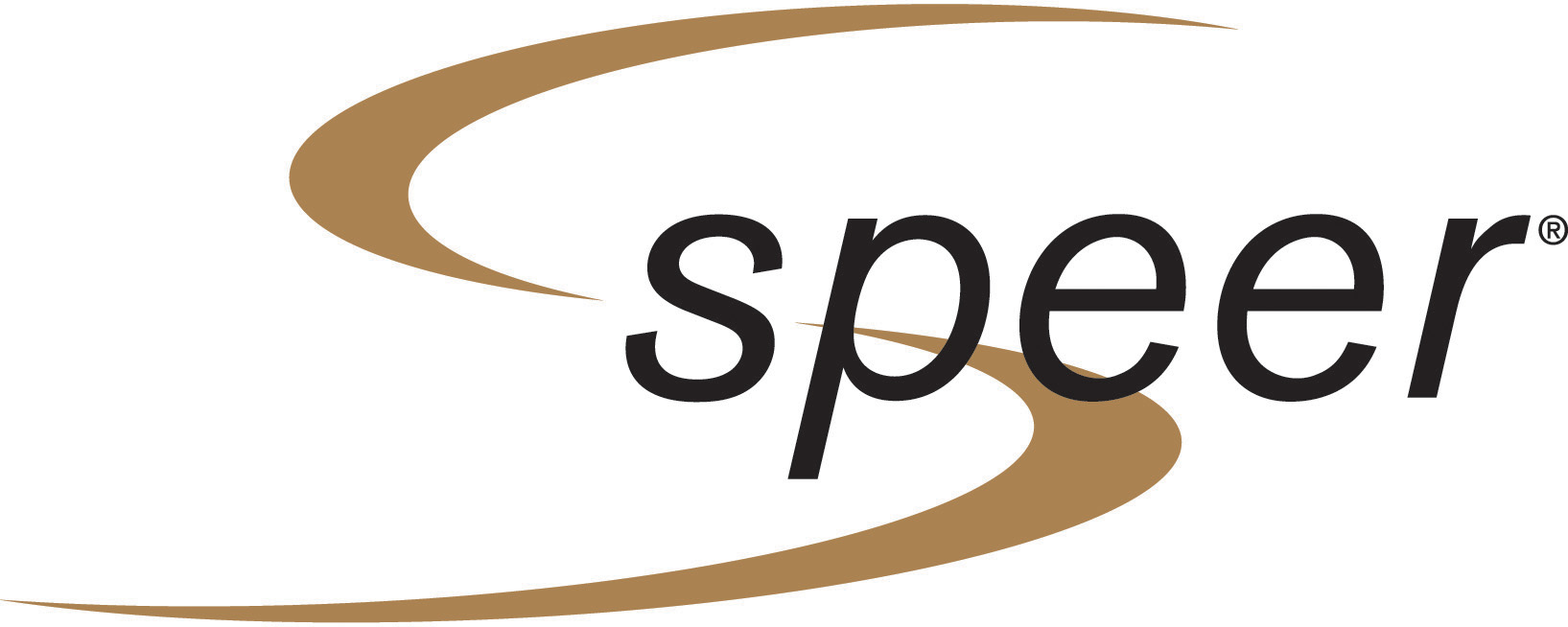 													 Contact: JJ ReichCommunications ManagerFirearms and Ammunition	(763) 323-3862FOR IMMEDIATE RELEASE 		 		  E-mail: pressroom@vistaoutdoor.comSpeer Adds to Lineup of Grand Slam Hunting Rifle BulletsLEWISTON, Idaho – April 4, 2018 – Speer is happy to announce it will offer new calibers of Grand Slam hunting rifle bullets for reloaders. The already expansive line now includes a 140-grain 6.5mm, 100-grain 243 cal. and 120-grain 257 cal. Shipments are being delivered to dealers.With a tapered, precision-drawn jacket and a long nose, Grand Slam is engineered to blow through the thick hides, heavy bones and tough bodies of the world’s biggest game—without sacrificing accuracy. On impact, internal jacket flutes allow consistent expansion, yet the bullet retains most of its weight for deep penetration every time.Features & BenefitsNew 6.5mm, 243 cal. and 257 cal. offeringsA tapered, precision-drawn jacketInternal jacket flutesLong nose profile for flatter trajectoriesExceptional accuracy50-count packsPart No. / Description / MSRP1444 / 6.5mm .264 cal. 140-grain Grand Slam SP 50-count / $29.951222 / 243 cal. 100-grain Grand Slam SP 50-count / $29.951415 / 257 cal. 120-grain Grand Slam SP 50-count / $33.95Speer is a brand of Vista Outdoor Inc., an outdoor sports and recreation company. For more information on Speer, go to http://www.speer-ammo.com/. About Vista OutdoorVista Outdoor is a leading global designer, manufacturer and marketer of consumer products in the growing outdoor sports and recreation markets. The company operates in two segments, Shooting Sports and Outdoor Products, and has a portfolio of well-recognized brands that provides consumers with a wide range of performance-driven, high-quality and innovative products for individual outdoor recreational pursuits. Vista Outdoor products are sold at leading retailers and distributors across North America and worldwide. Vista Outdoor is headquartered in Utah and has manufacturing operations and facilities in 13 U.S. States, Canada, Mexico and Puerto Rico along with international customer service, sales and sourcing operations in Asia, Australia, Canada, and Europe. For news and information, visit www.vistaoutdoor.com or follow us on Twitter @VistaOutdoorInc and Facebook at www.facebook.com/vistaoutdoor.###